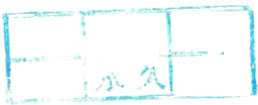 中共安徽财经大学委员会文件校党字〔2009〕37号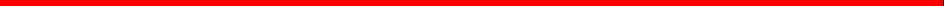 关于印发《安徽财经大学党务和校务公开实施意见》的通知各党总支，各处级单位：《安徽财经大学党务和校务公开实施意见》已经2009年9月 30日校党委常委会研究通过，现印发给你们，请遵照执行。特此通知。附件：安徽财经大学党务和校务公开实施意见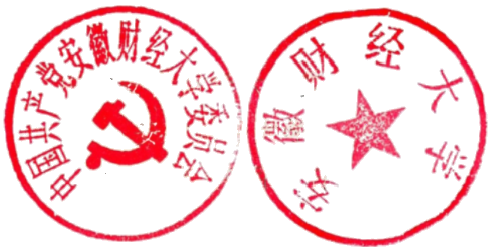 安徽财经大学党务和校务公开实施意见为贯彻落实全心全意依靠教职工办学的指导思想，加强学校的民 主政治建设，促进学校依法治校、民主决策、民主管理和民主监督， 坚持用科学发展观指导学校全面快速健康发展，根据《安徽省省属普 通高等学校党务和校务公开实施意见》等有关规定，结合我校实际，对我校党务和校务公开工作提出如下意见。一、党务和校务公开的指导思想和基本原则高举中国特色社会主义伟大旗帜，邓小平理论和“三个代表”重 要思想为指导，深入贯彻落实科学发展观，加强执政能力建设和先进 性建设，加强民主法制建设和党风廉政建设，维护广大师生员工的知 情权、参与权和监督权，进一步密切党群、干群关系，规范党务校务 行为，提高党务校务效能，切实加强对学校行政权力运行的民主监督，为学校改革和发展提供可靠的政治保证。推行党务和校务公开，要坚持服务大局、促进发展的原则，维护 学校改革发展稳定大局，积极营造全面、协调、可持续发展的良好环 境；要坚持科学规范、注重实效的原则，逐步建立科学、高效的工作 机制和配套完善的制度体系，突出党内外关注的重大事项和热点难点 问题处理情况的公开；要坚持客观公正、公平公开的原则，公开的内容真实可信，处理结果公平公正。二、党务和校务公开的内容公开的内容必须全面、及时、真实、具体，凡是学校师生员工以 及社会关注的重大事项和热点难点问题，只要不涉及保密规定的都要公开。(一)党务公开的重点内容1.党的路线、方针、政策和上级党组织的决议、决定及工作部署在学校贯彻落实情况。2.学校总体发展思路、事业发展规划和领导班子任期目标。3.学校各级党的组织机构设置、职能配置及领导班子成员分工与—1—职责情况。4.学校党委常委会、全委会议事决策规则与党内其它制度建设情 况，党委常委会、全委会作出的重大决策、决议、决定及执行情况。党委年度工作计划与总结。5.学校党代会筹备、召开的有关情况。6.党员队伍建设情况，积极分子的推荐、发展对象的培养、接受 预备党员、预备党员转正与党员的教育管理情况，党费收缴、管理及使用情况，民主评议党员和党内奖惩情况。7.贯彻执行干部政策及干部工作制度的执行情况，学校干部制度改革方案，干部选拔任用的条件、程序和结果。8.党政领导干部党风廉政责任制执行情况与遵守廉洁自律规定 情况，经济责任审计及执行财经法规制度情况，违法违纪案件及重要信访的查处情况。9.党委中心组学习计划及落实情况，党员、干部教育培训计划及 执行情况；领导班子成员参加党的组织活动情况，领导班子民主生活会与整改情况。10.党员和群众关注的、经党委研究决定可以公开的其他事项。(二)校务公开的重点内容1.对上级党组织、行政机关和学校党委的决议、决定及工作部署的贯彻落实情况，行政工作年度工作计划与总结。2.学校各级各类管理机构的设置、人员组成与分工，机构职能与岗位职责。3.学校章程、规范性文件的制定、执行、修改和废止情况。4.学校重大改革方案、对外合作重大项目及其实施情况。5.学校行政职能部门的办事程序、政策法律依据与结果。6.人事和分配奖励制度，包括教师和干部聘任、职称评定、晋职晋级、人才引进、分配奖励办法等。7.财务管理和经费管理制度，包括学校年度财务的预决算、债务 债权、重大项目开支、创收经费的收支、医疗费、福利费、科研经费、招待费的开支等使用、管理情况与效益分析。—2—8.基建工程、维修工程的招标及工程质量管理和建筑标准等情况。教职工住房的兴建、出售、住房管理及相关费用收支等情况。9.大宗物资、设备的招标和采购供应情况，包括招标程序、采购办法、渠道、物资设备的质量价格等。10.招生、就业、考试、收费制度与执行等情况。11.各类公派出国人员的选拔和派出经费的开支等情况。12.其他涉及教职工和学生切身利益并适宜公开的重要事项。三 、党务和校务公开的程序和形式(一)公开程序。党务和校务公开的内容涉及面广、政策性强， 并有学校的特殊性，要按照提出、审核、公开和反馈等程序办理，公 开的内容、形式和范围必须经过审核。师生员工个别申请公开的事项， 需提交学校党务和校务公开办公室，经分管领导审批后公开；特别重 大、敏感事项由领导班子集体讨论决定，必要时报上级党政机关审核。 公开程序是：由校领导或主管部门按有关规定提出公开内容；学校党 务和校务公开工作领导小组审查准备公开的内容；视公开的内容采取 适当形式依纪依法公开；听取师生员工的意见和建议并实施整改，整 改结果及时向师生员工反馈；学校党务和校务公开工作监督小组对工作情况实行监督。(二)公开形式。根据我校情况，采取以下形式进行党务和校务 公开：通过召开学校教职工代表大会、中层干部会、师生代表座谈会 和民主党派座谈会等会议形式公布；设立校报、党务和校务公开栏、 布告栏、橱窗、黑板报等张榜公布；通过校报、校务公开栏、网络、 广播、新闻媒体等形式公开适宜的工作内容；设立党务和校务公开举 报意见箱，建立校党政领导接待日制度，不断拓宽民主监督渠道，公 开监督部门投诉电话等；其它形式。根据所公开事项的性质、内容等 实际情况，选择恰当的形式进行公开。如定期召开情况通报会、座谈 会，或特邀教职工代表或学生干部代表参加学校有关党政会议，以及通过会议纪要、校情通讯、工作简报等形式，发布应予公开的内容。四、党务和校务公开的组织领导和工作机制(一)组织领导和机构。为切实加强对党务和校务公开工作的领—3—导和监督，学校成立党务和校务公开工作领导小组及其监督小组，负 责制定相关制度、审定公开事项、指导协调工作、组织检查考核、落 实责任追究，有组织、有领导、有计划、积极稳妥地推进党务和校务 公开工作。领导小组下设办公室，设在党委和校长办公室，负责日常工作。(二)工作机制和职责分工。学校党务和校务公开实行由党委统 一领导，党政各负其责；职能部门组织实施，纪委、工会协调监督， 师生员工主动参与，社会各界广泛关注的领导体制和工作机制。各主要职能部门的责任分工是：1.党委和校长办公室负责党务和校务公开工作的组织实施，处理日常事务，并对公开的项目、内容、程序进行初步审查。2.组织部门重点抓好党务和校务公开规范化建设，建立健全有关规章制度，促进党务和校务公开工作的法制化、规范化建设。3.人事部门负责对各业务部门实施党务和校务公开方面的评估、 考核和奖惩。4.宣传部门负责做好党务和校务公开的舆论宣传工作，积极宣传 报道党务和校务公开的经验、成效和群众要求，为党务和校务公开营造良好的舆论监督氛围。5.校工会负责对党务和校务公开实施情况有关意见和建议进行 收集，对群众反映的问题、产生的疑问和提出的要求进行反馈，保障群众监督利益。6.纪检监察部门要认真履行职责，积极做好有关组织协调工作， 开展经常性的监督检查，对党务和校务公开工作是否全面及时、真实 公正、科学规范及群众反映问题的解决情况等善后事宜的处理进行评议和监督。五、党务和校务公开的措施要求(一)加强领导，明确责任。学校成立党务和校务公开工作领导 小组，校党政主要负责人任组长，校党政副职领导任副组长，成员由 学校办公室、纪委(监察处)、组织部、宣传部、学工部(学生处)、工会、团委、人事处、教务处、研究生部、发展规划处(教学督导与—4—评估中心)、财务处、资产管理处、基建处等部门的主要负责人组成。 学校党委书记、校长为党务和校务公开的领导责任人，各总支和处级 单位行政负责人为直接责任人，形成党委统一领导，党政齐抓共管、职能部门具体承办、纪检监察、工会、共青团等共同监督的局面。(二)突出重点，把握原则。党务和校务公开的要义是公开，关 键是真实，实质是监督。公开的重点是教育教学改革的难点，教职工 和学生关心的热点、廉政建设的关键点。党务和校务公开必须坚持民 主集中制原则，既要引导、组织教职工积极参与学校的民主管理和民 主监督，又要支持党政领导和部门依法行使职权，充分调动管理者和教职工两方面的积极性，确保党务和校务公开工作健康有序地开展。(三)精心组织、注重实效。各单位、各部门都要根据学校的实 施意见，制定本单位、本部门的实施办法。要根据规定事项确定公开 的内容，针对不同的内容确定相应的公开范围和形式，并明确公开的 程序，统一公布。要把校务公开工作纳入正常工作环节，增强可操作 性，落实有关责任人，严格按制度管理，按规范运作，防止盲目性和 随意性。党务和校务公开工作要有计划，有组织地分步推进，成熟一项，公开一项，并且在内容、范围、形式等方面不断完善。(四)加强宣传，强化监督。各单位、各部门要教育师生员工统 一思想，提高对党务和校务公开工作重要性和必要性的认识，积极参 与做好党务和校务公开工作。要加强对此项工作的检查和监督，要把 公开工作情况作为考核领导班子和领导干部政绩的重要内容。对不实 行或不认真实行党务和校务公开的，不予评选先进单位或先进个人， 并给予批评教育，直至追究责任。要及时总结和推广先进典型，发现 和解决存在的问题，不断总结经验，完善制度，逐步把党务和校务公开工作引向深入，取得成效。